笔试防疫指南一、如实登记个人健康状况所有考生应在开考前30分钟到达考点，进入考点应出示健康码、个人14天内行动轨迹（手机查询）和承诺书。如因个人问题无法提供上述材料，影响参加考试的，后果自负。对考前14天内有发热、咳嗽、乏力、鼻塞、流涕、咽痛、腹泻等症状人员，要及时就医，核酸检测为阴性者，需提供7日内的新冠肺炎病毒核酸检测证明，可参加招聘考试，严禁带病进入考场。健康码：提供国家政务服务平台实现数据共享的外省（区、市）“健康码”（海南省本地的应聘人员出示海南省健康码）或全国一体化政务服务平台的“防疫健康信息码”。健康码或防疫健康信息码获取方式如下：1.微信可点击“发现”—“搜一搜”，在搜索框输入“健康码”，进入“国家政务服务平台”，填写基本信息，获取防疫健康信息码；2.支付宝可点击“健康码”，填写基本信息，获取健康码；3.海南政务服务、椰城市民云 APP 均可获取健康码。行动轨迹：用微信扫码查询个人活动轨迹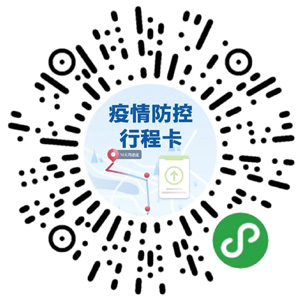 核酸检测机构：用微信扫码查询查询核酸检测机构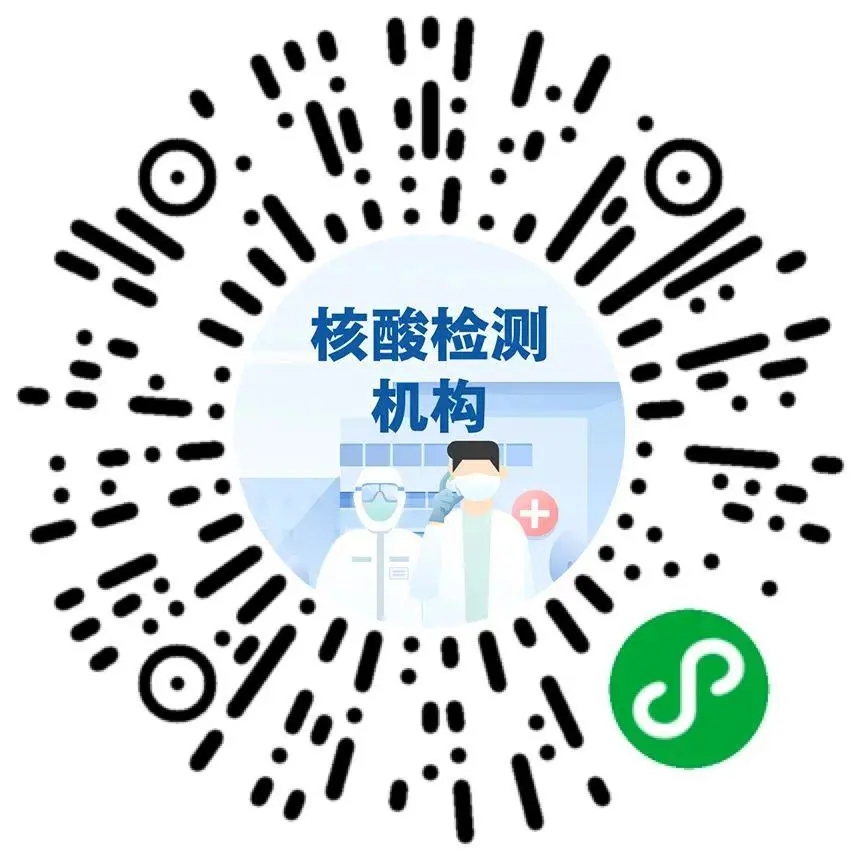 二、考试当日注意事项在考试当天，所有考生准备前往考场时，应先自测体温，如有发热、咳嗽、乏力、鼻塞、流涕、咽痛、腹泻等症状的，应及时就医，经核实排查无异常的（需提供二级甲等以上医院证明）可按规定时间参加考试；如核实有异常情况需进一步排查的，则终止参加此次招聘考试（不再另行组织考试）。如无以上症状可前往考试，要佩戴好符合一次性医用外科口罩标准或相当防护级别的口罩。最好采取步行、自行车、私家车前往考场，如乘坐公共交通时应注意个人防护，不与他人交谈，与他人保持合理间距。如在测温点发现体温≥37.3℃的人员，需进一步核实排查，如经核实无发热的可正常参加考试；如经核实有发热的，应做好个人防护及时到定点医院发热门诊就诊，避免乘坐交通工具。考试期间，如出现发热等不适时，应当及时告知监考老师，并立即停止答题，配合跟随工作人员进行核实排查，经核实排查无异常的可继续回到考场参加考试；如核实有异常情况的，则做好个人防护立即前往定点医院发热门诊就诊，避免乘坐交通工具。经在考场监测发现出现发热等异常症状需到医院进一步诊断排查的考生，终止参加此次招聘考试。（不再另行组织考试）三、风险管控地区管控要求考前14天，所有考生应主动、及时关注所在地区的疫情风险等级，应避免前往境外、国内中高风险地区。如有中高风险地区的考生或考前14天内曾去过中高风险地区的考生请主动联系中共海口市委党校办公室（0898-66190283,0898-66255617），如实汇报情况，并主动到医院做核酸检测，核酸检测呈阳性者请主动就医，核酸检测为阴性者请向中共海口市委党校办公室报告。（风险地区和风险地区人员疫情防控措施以政府最新调整公布为主）用微信扫码查询各地疫情风险等级：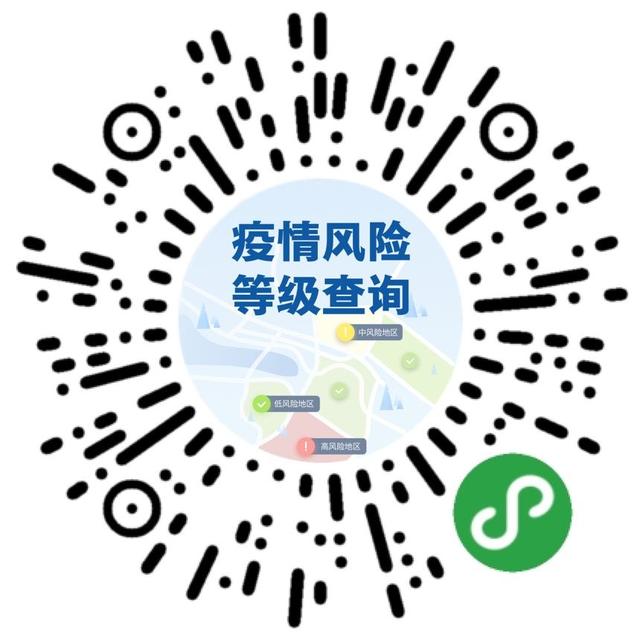 四、有关要求请各位考生务必提高警惕，自觉主动配合做好笔试期间疫情防控工作，如出现任何影响疫情防控工作的个人行为，将由本人承担相关法律责任。                                                中共海口市委党校                                  2020年7月10日